ДЕНЬ РОЖДЕНИЯ ОСЕНИ.Действующие лица:Взрослые:ведущий, Осень,Дети.Приготовить:стол с угощением, листики, овощи, фрукты, торт, зонт большойгрибы, цветы.угощение – яблоки.Дети и воспитатели входят в зал под музыку,на полу разбросаны разноцветные листья.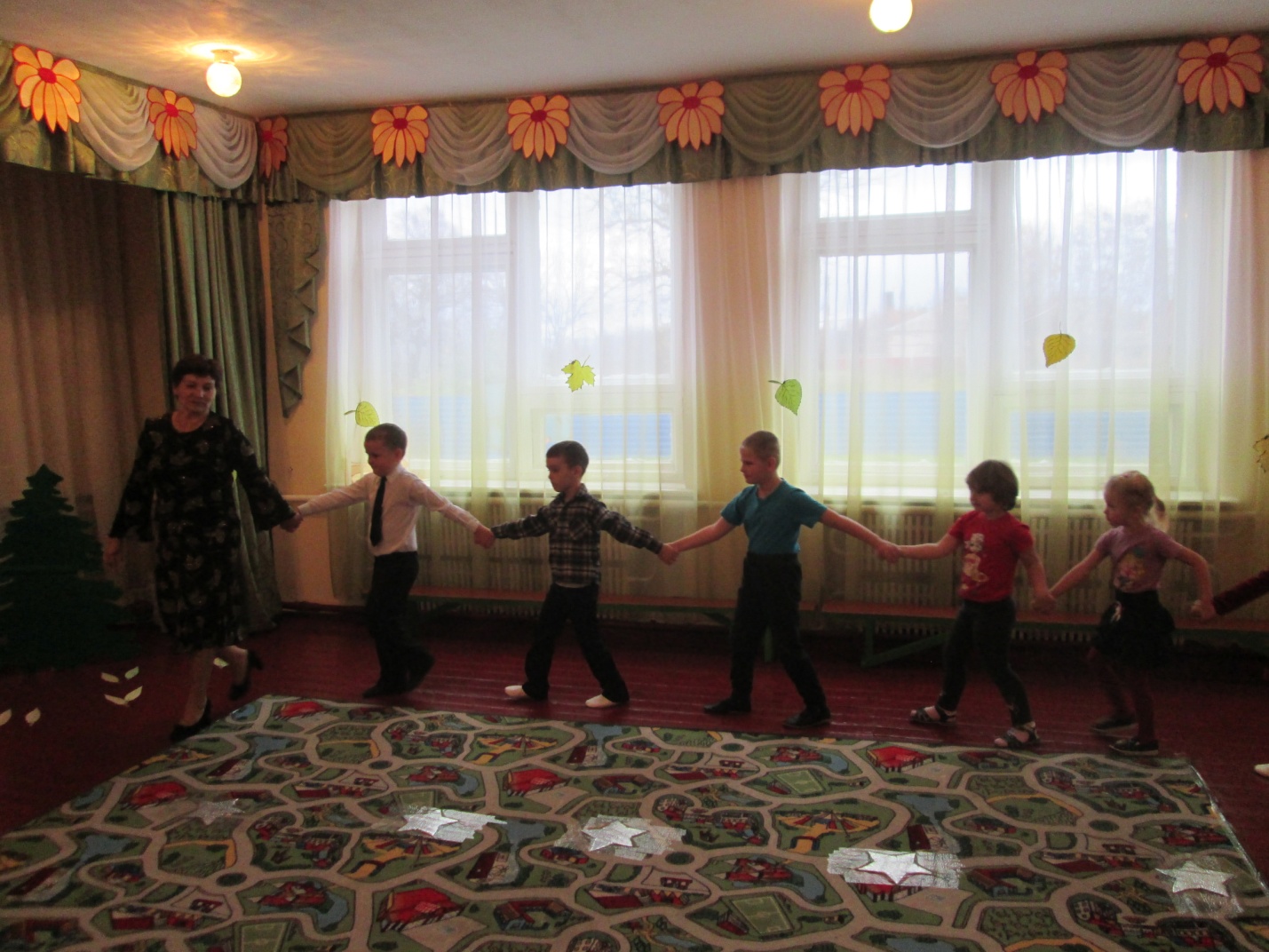 Ведущая. Лес густой на косогоре, 
В золотом стоит уборе.
Осень по лесу гуляет - 
День рождения справляет.Но сначала листики в зале приберём,С ними потанцуем, песенку споём!Танец с листочками( после хоровода дети садятся на стульчики)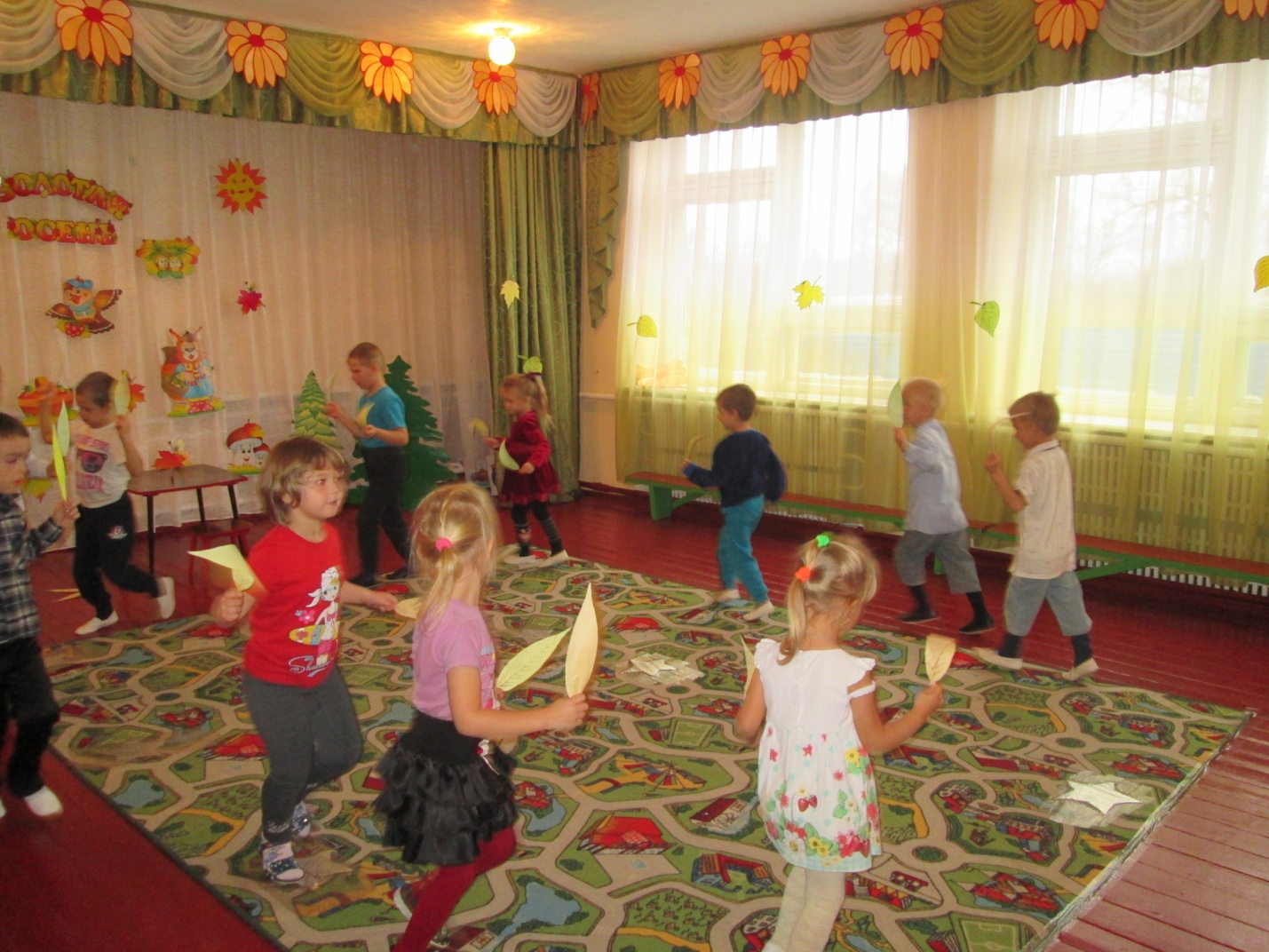 Ведущая.Ну а теперь, когда порядок навели,Займемся угощениями  мы. Сначала сварим сладенький компот Душистый, вкусный, словно майский мед.                                     (показывает на фрукты и овощи)Здесь выбрать надо нам, ребята,Все то, что для компота надо.Игра  « Разбери фрукты и овощи.»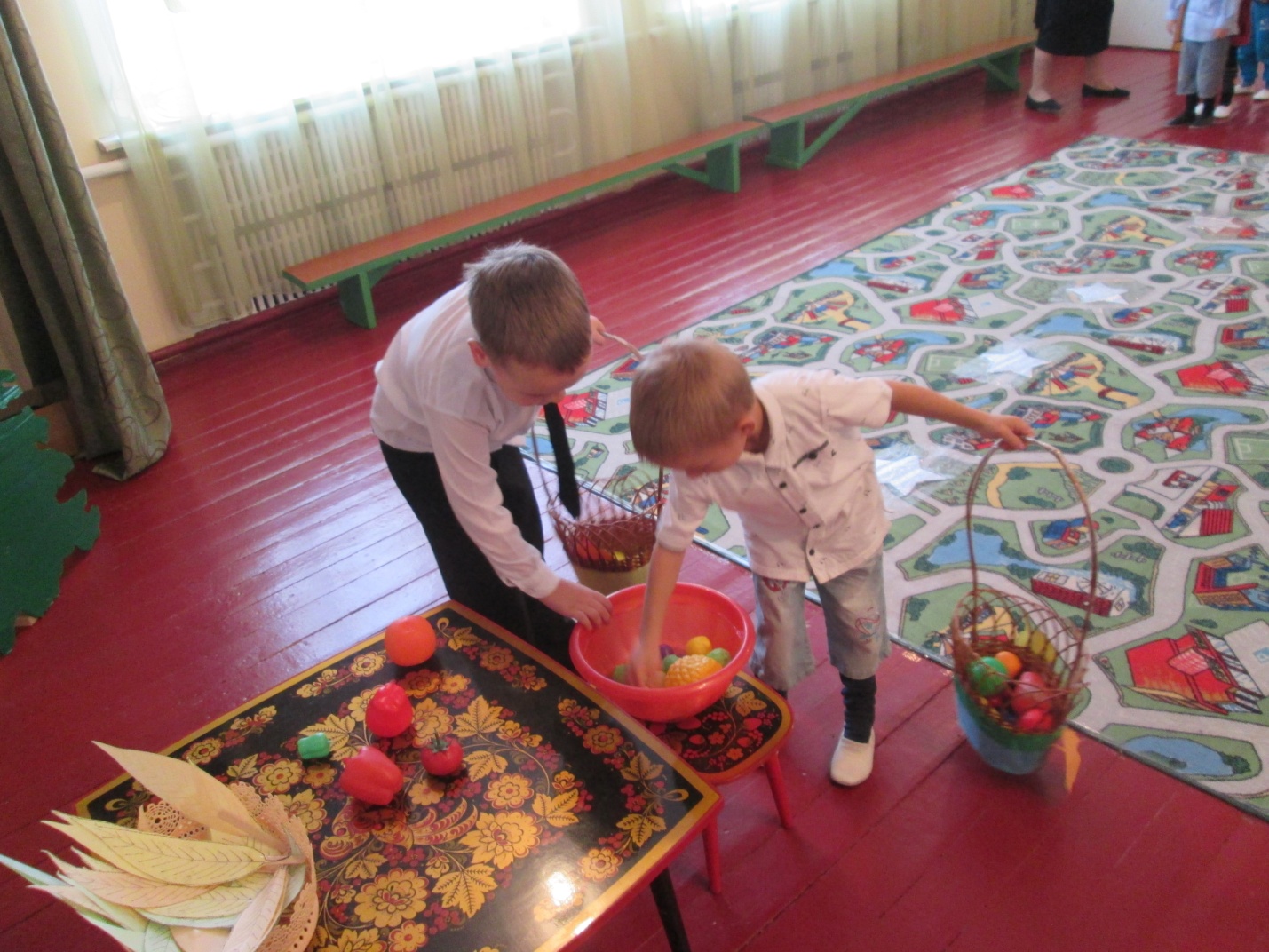       (Дети должны выбрать то, что необходимо для приготовления компота.)Ведущая. Ну вот, компот уже сварили,По банкам мы его разлили                                         (ставит на стол банки с компотом). Я знаю, Осень любит пирожки с  грибами! Давайте испечём их сами.Смотрите, сколько наросло грибов,Быстрее, соберём для пирогов.Игра « Кто больше соберёт грибов»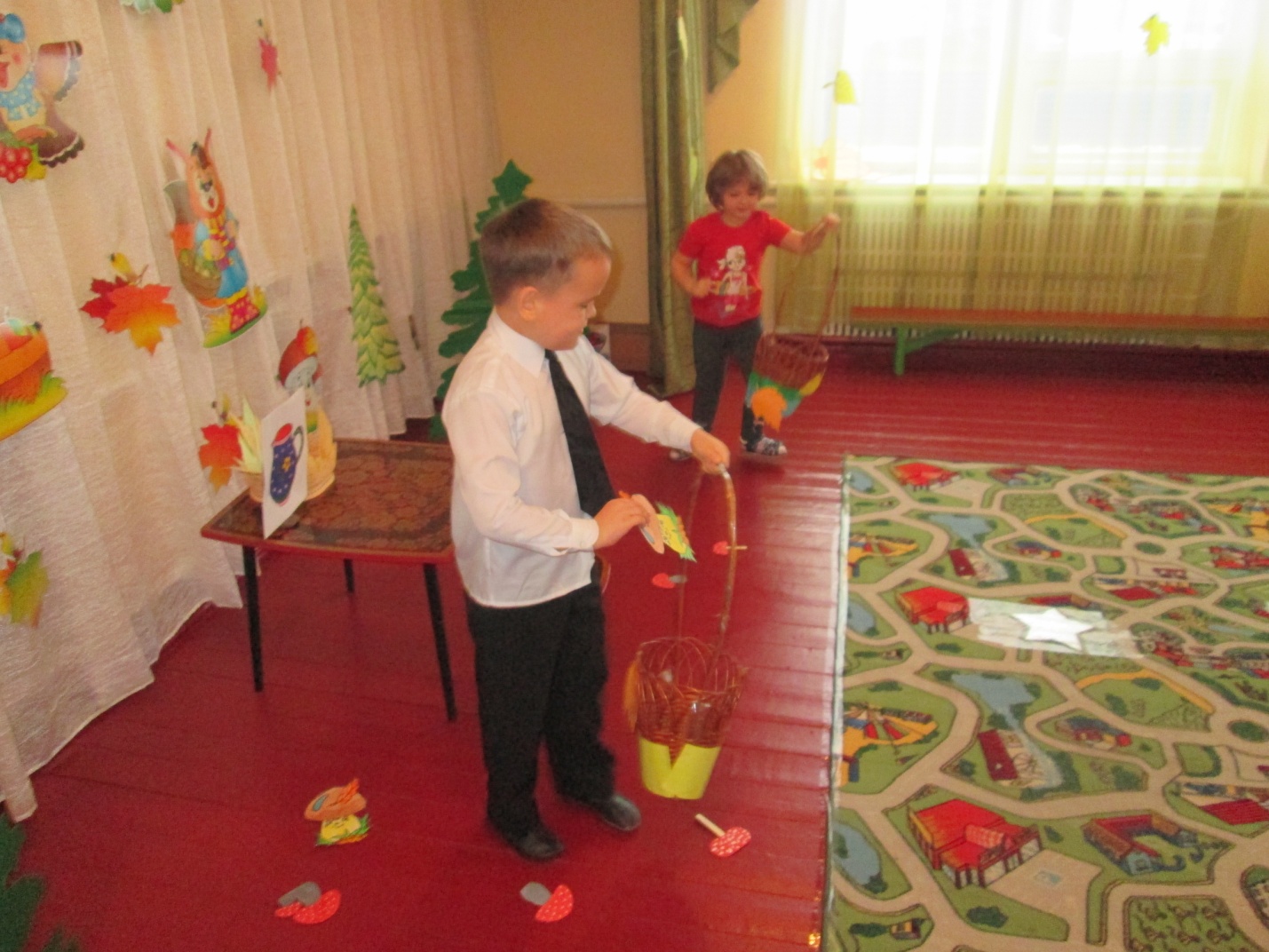 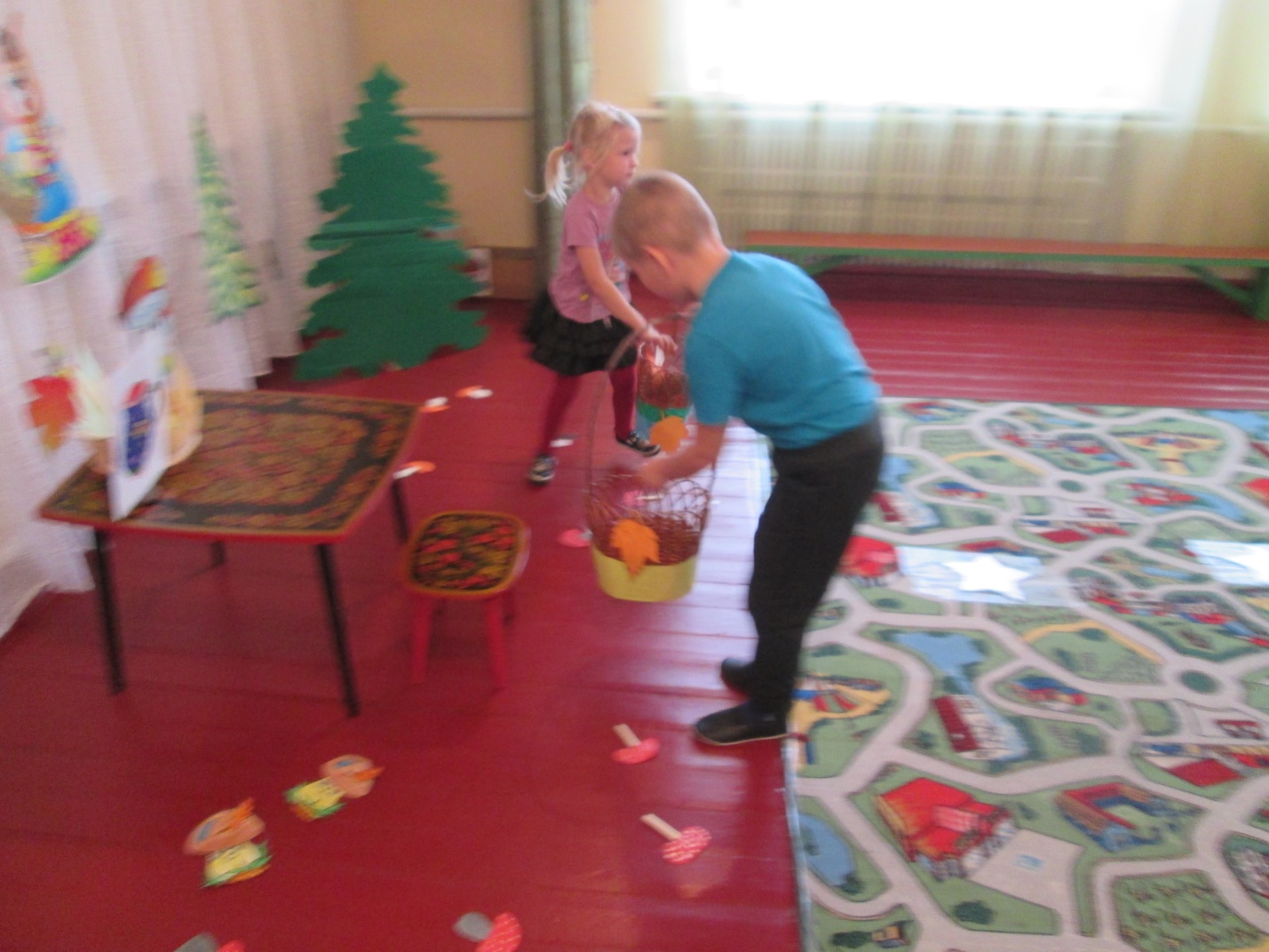 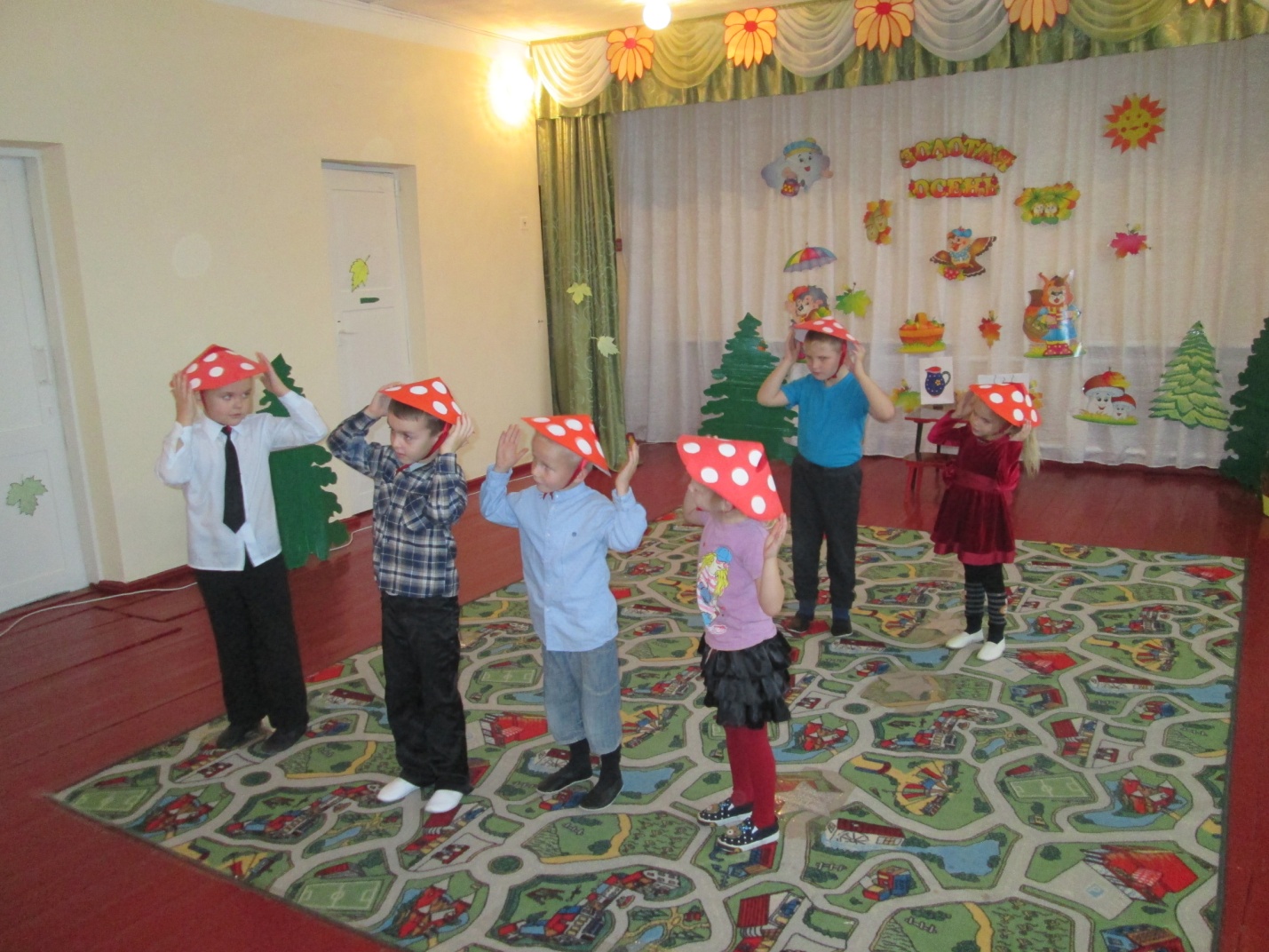 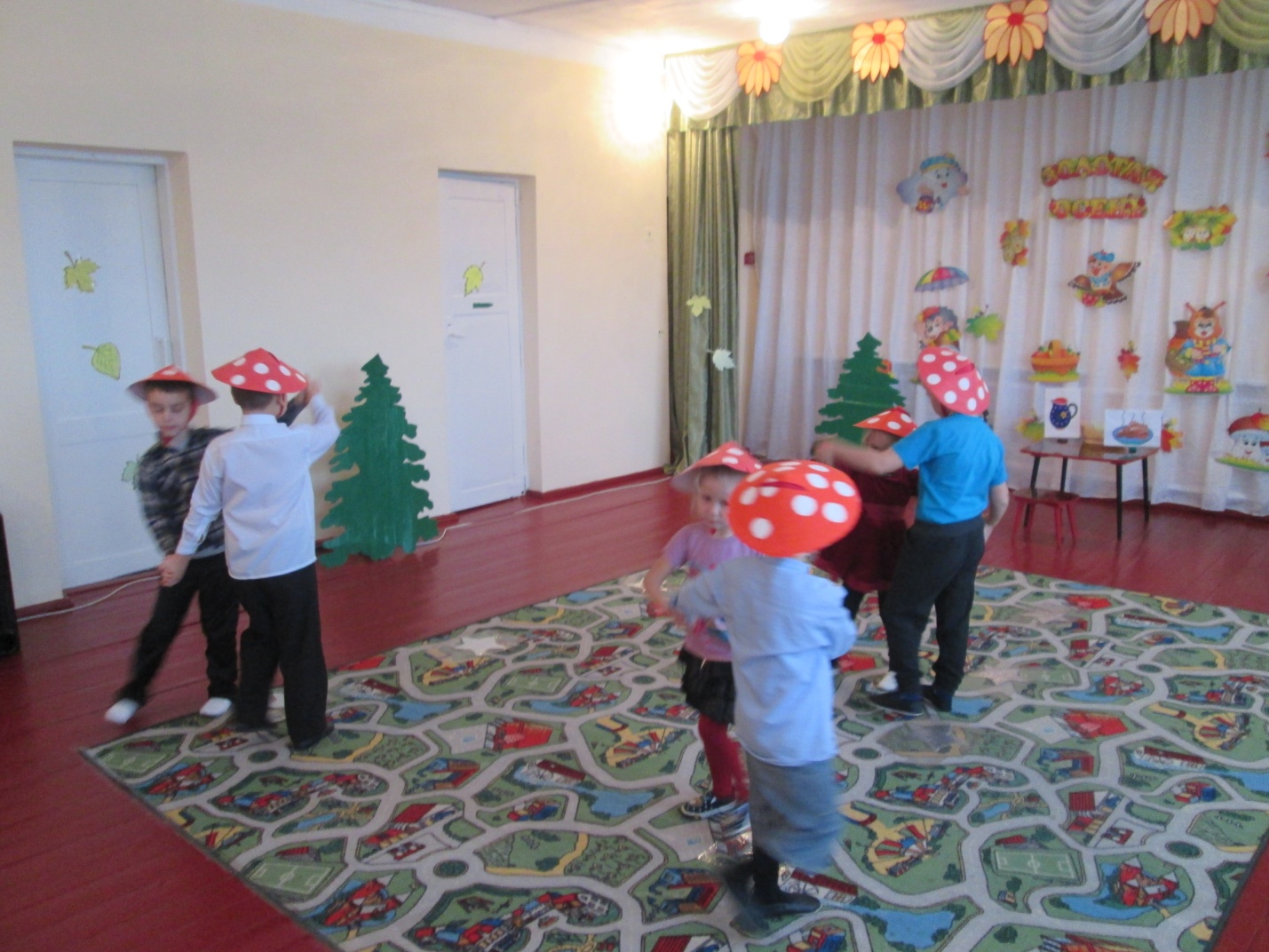 Ведущая. Пирожки мы испекли и на стол поставили                                               (ставит блюдо с пирожками). А теперь я приглашаю всех ребят,Сделать вкусный, овощной салат.Ребята, а вы разбираетесь в овощах?
Дети: Да 
Ведущая. А вот я сейчас вас проверю! 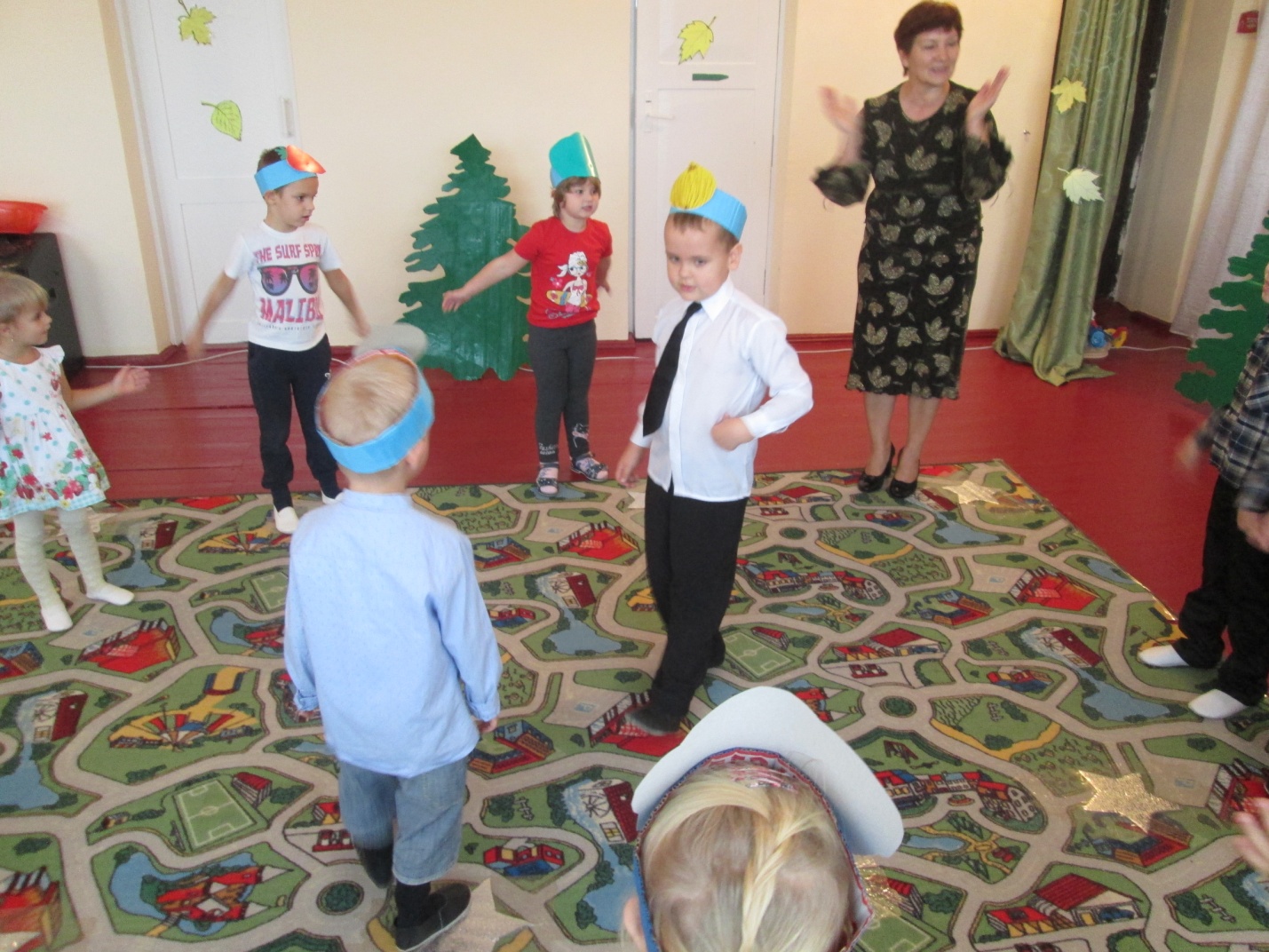 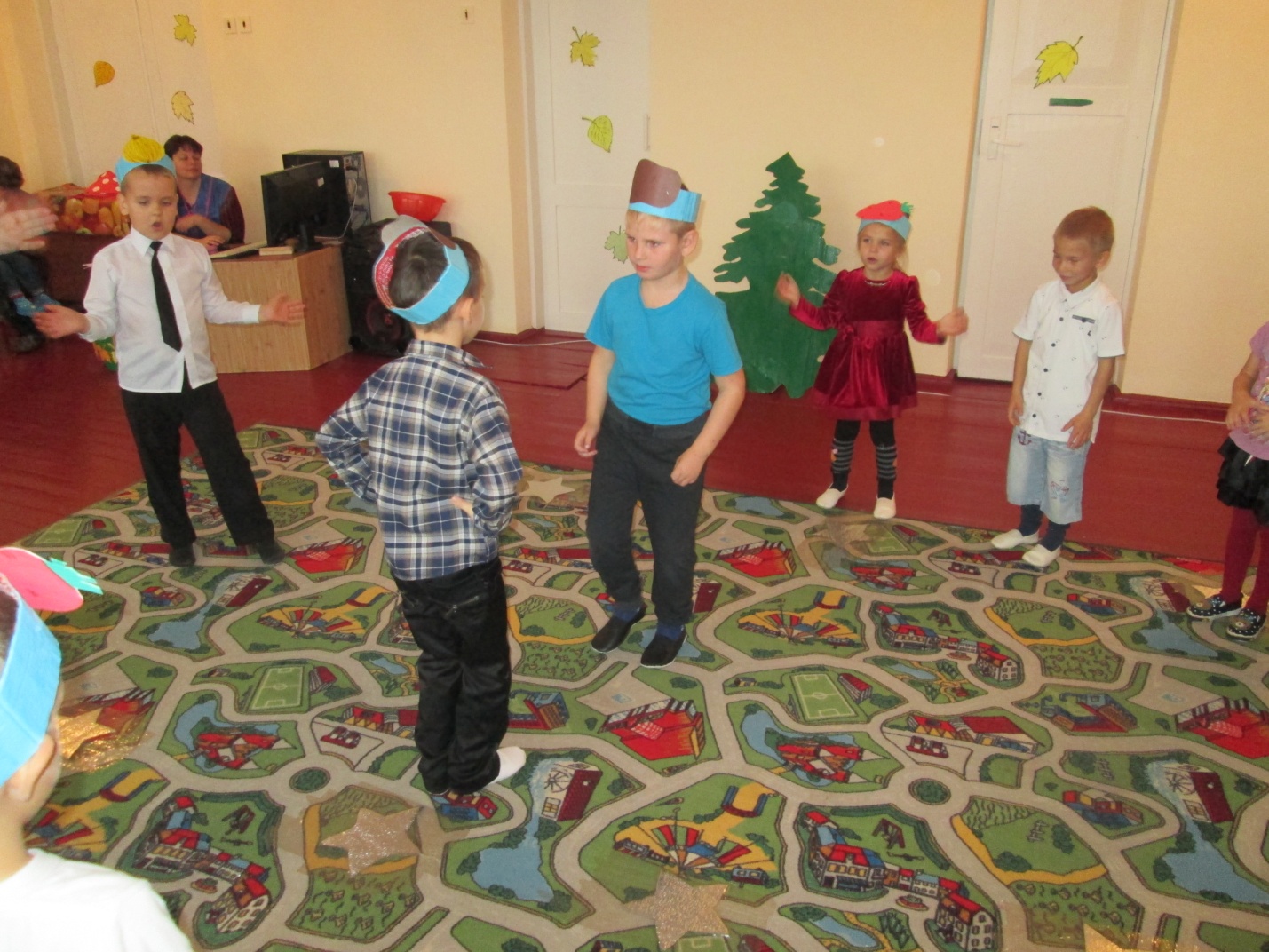 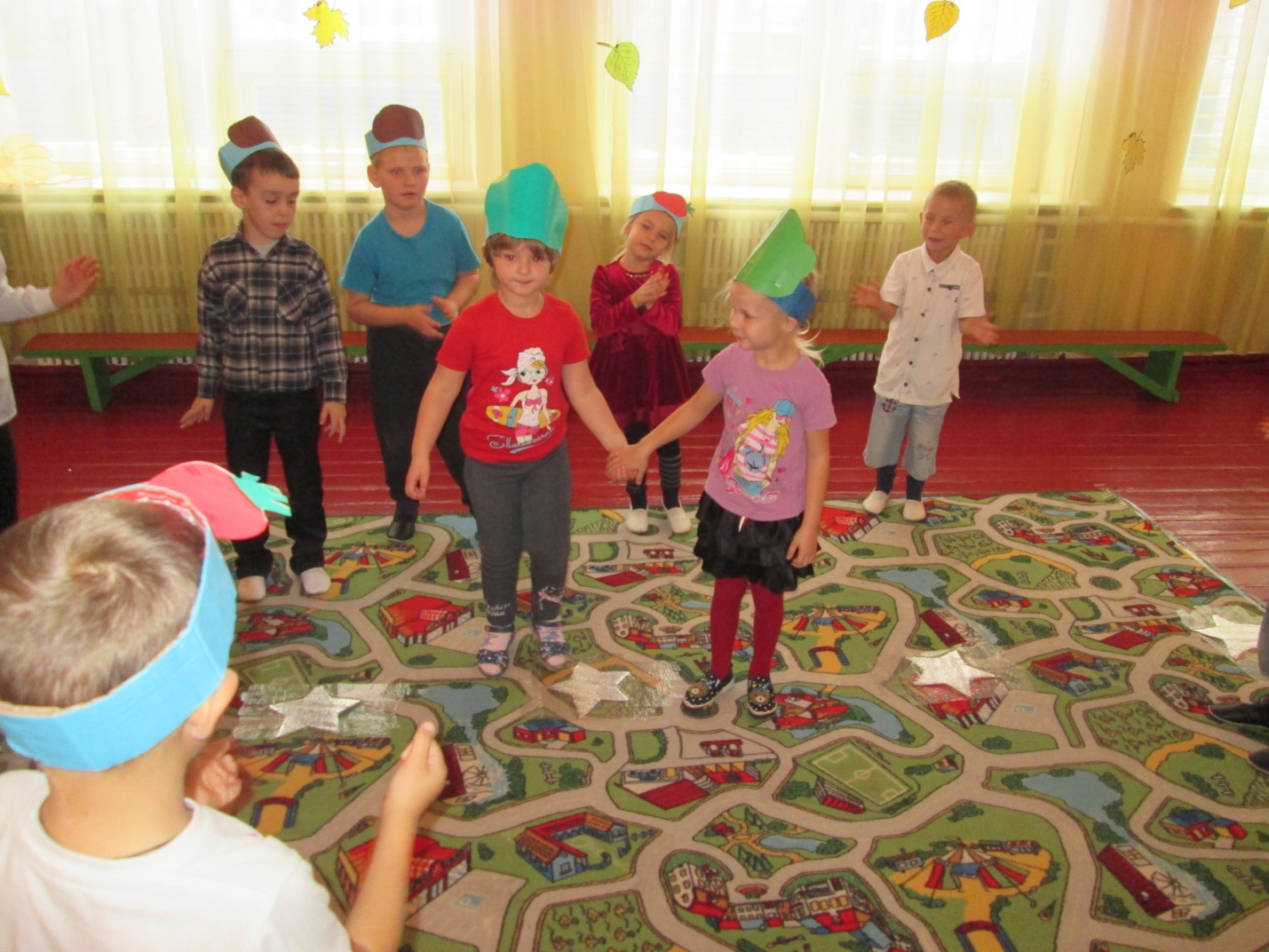 
Игра: «Что растёт в огороде»
Растёт капуста в огороде? Да!
Краснеет помидор всегда? Да!
А лук на грядке зеленеет? Да!
Картошка в огороде зреет? Да!
И на траве как на подушке растёт зелёная лягушка? Нет!
Есть в огороде перец сладкий? Да!
А кабачок растёт на грядке? Да!
Морковки выстроились в ряд? Да!
Растёт на грядках шоколад? Нет!
Растут укроп, фасоль, горох? Да!
Растёт большой и злой бульдог? Нет!
Игра « Перенеси овощи»И теперь для овощей Потанцуем веселей.Анимашка                                   (Ведущая ставит на стол блюдо с салатом.)Ведущая. На праздничных столах всегда торты красивые стоят. Цветы из крема вкусного их украшают густо. Цветочки  к нам они спешат, Наш торт украсить так хотят!Танец  с цветами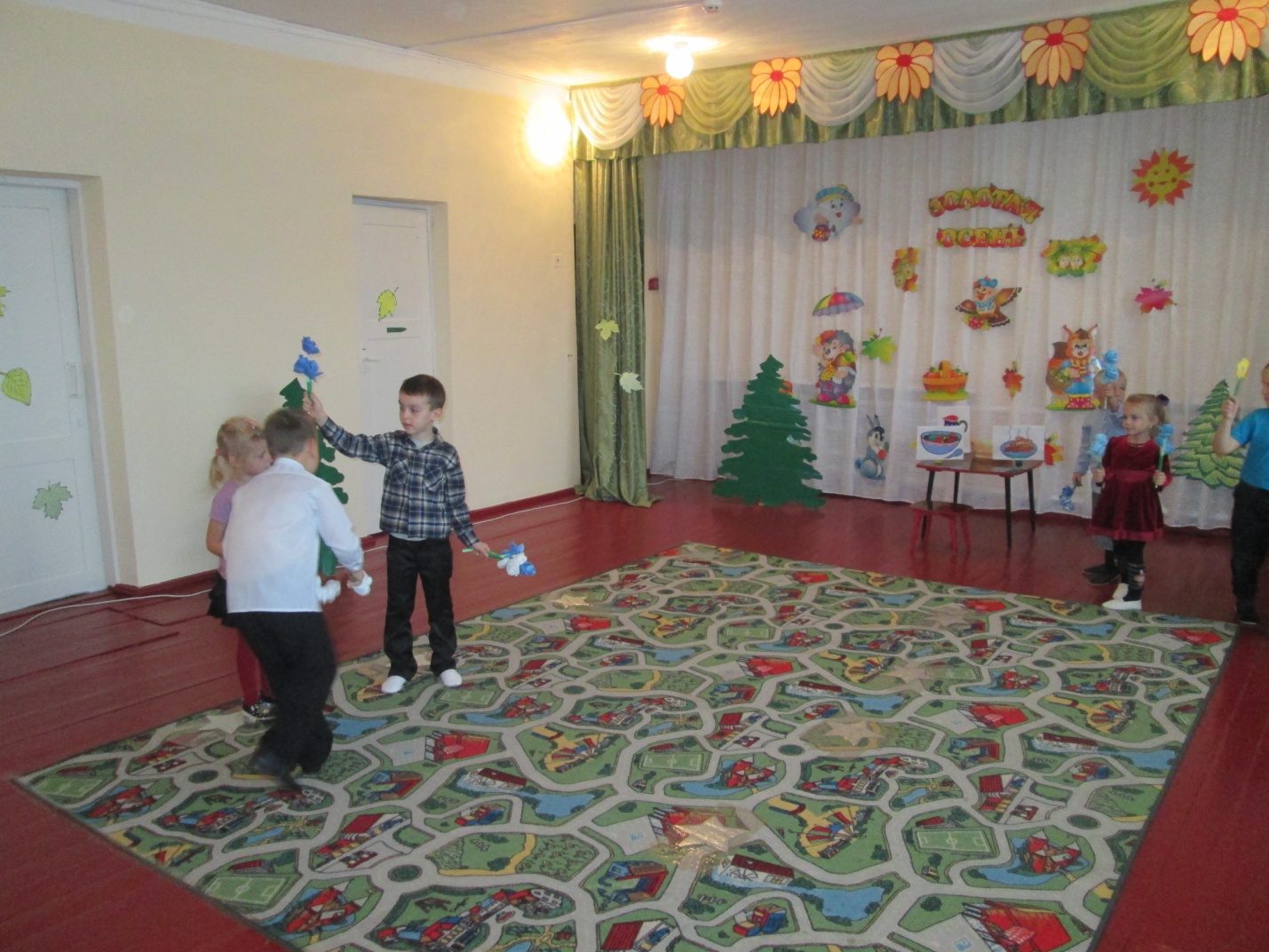 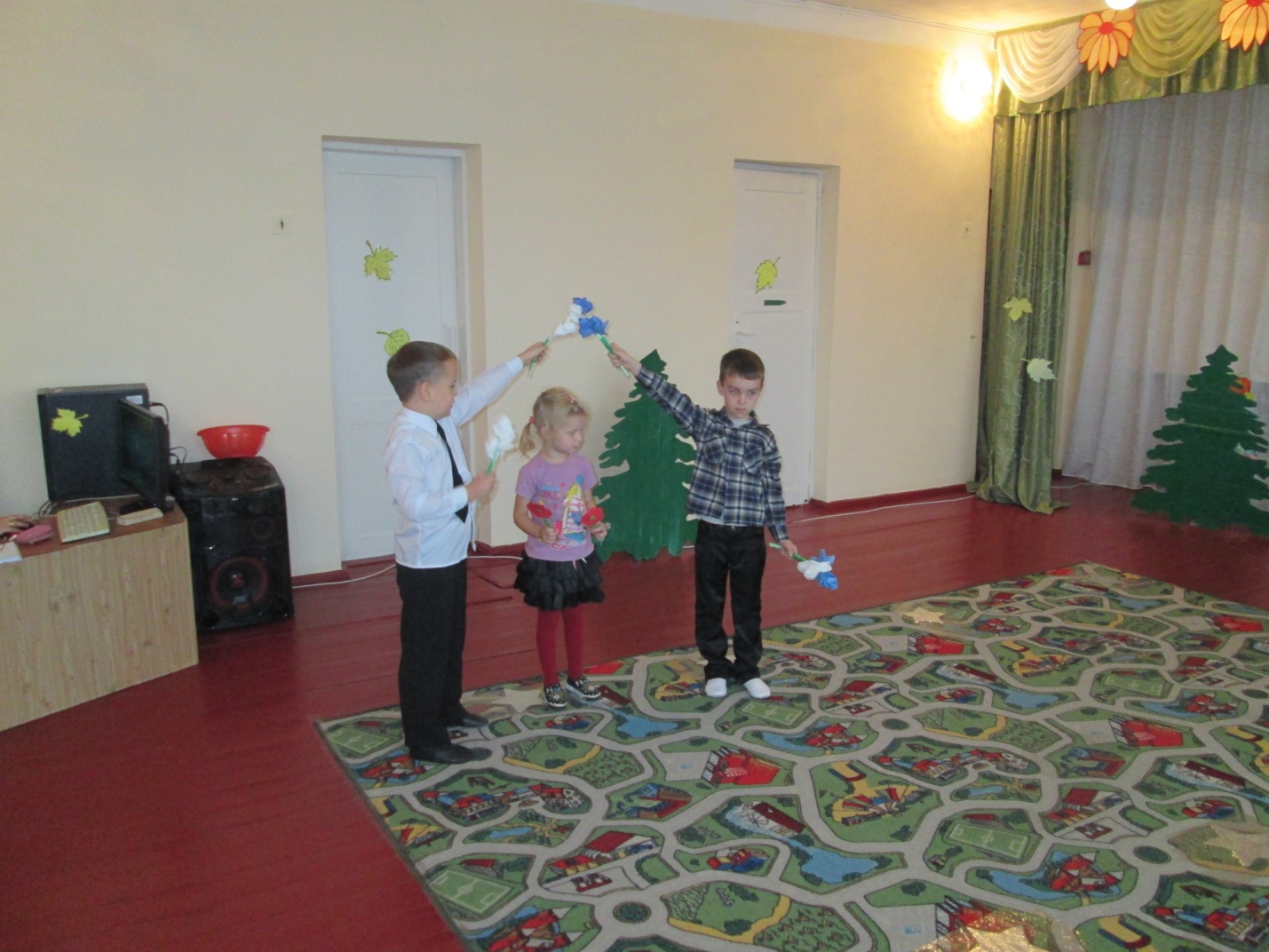 (Ведущая ставит на стол красивый торт.)Ведущая. Ну вот, мы пели и плясали, Все угощения собрали.Давайте Осень позовем И праздник для нее начнем.Дети. Осень, Осень, ждем тебя День рожденья отмечать. Приходи ты к нам скорей. Праздник будет веселей. (под музыку заходит Осень)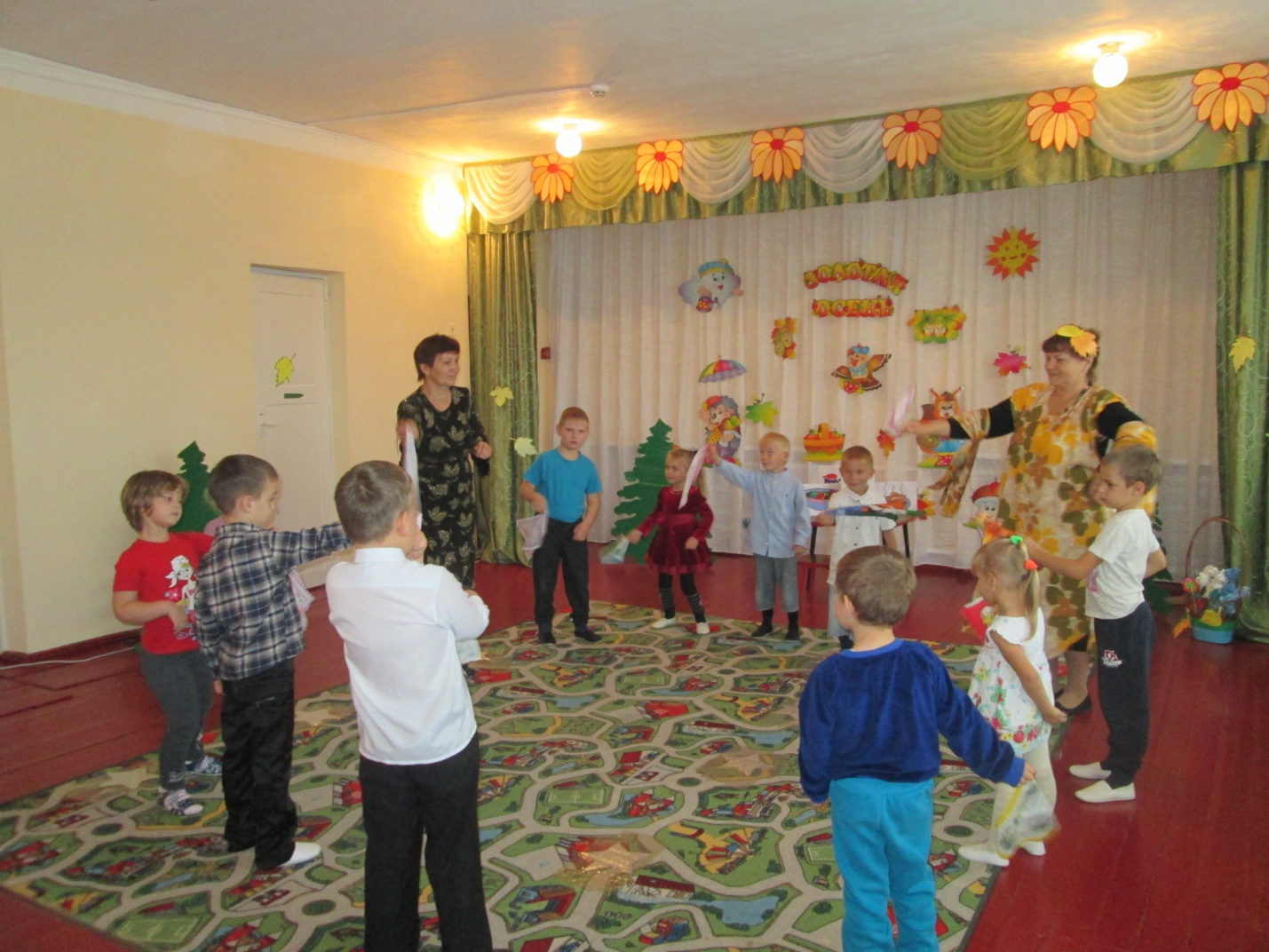 Осень Слышу, слышу и спешу,Вас обрадовать хочу. Ведь сегодня у меня День рождения, друзья! Ведущая. Знаем мы о дне рожденья,И готовы угощенья. На столе они стоят, Ждут тебя и ждут ребят.Осень. Ух! Какое угощенье! Здесь компот, салат, варенье,Даже пирожки с грибами,И прекрасный торт, с цветами.Ведущая. Это всё приготовили детки для тебя.А, сейчас, Осень, посиди,И послушай наши стихи.Стихи: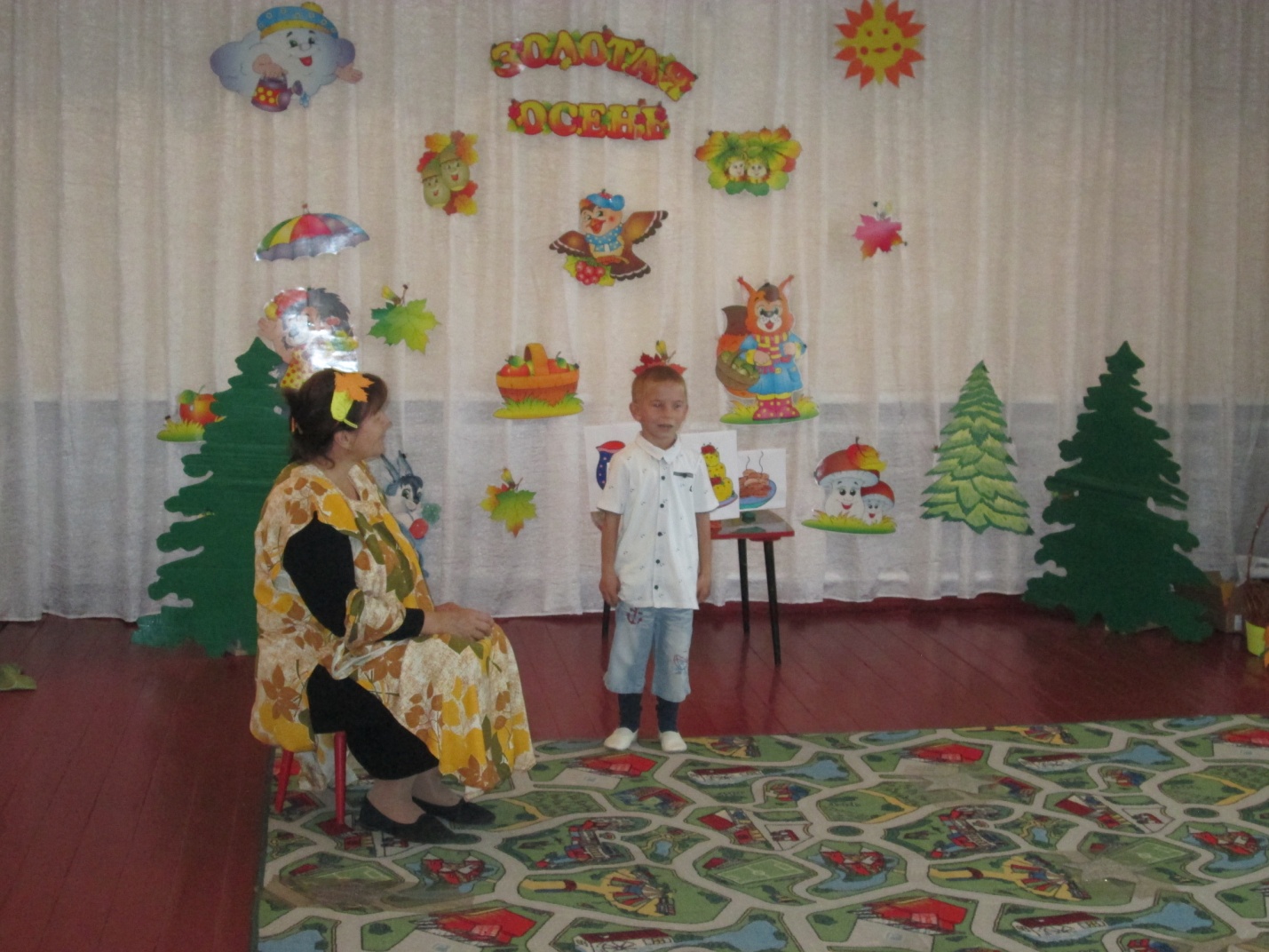 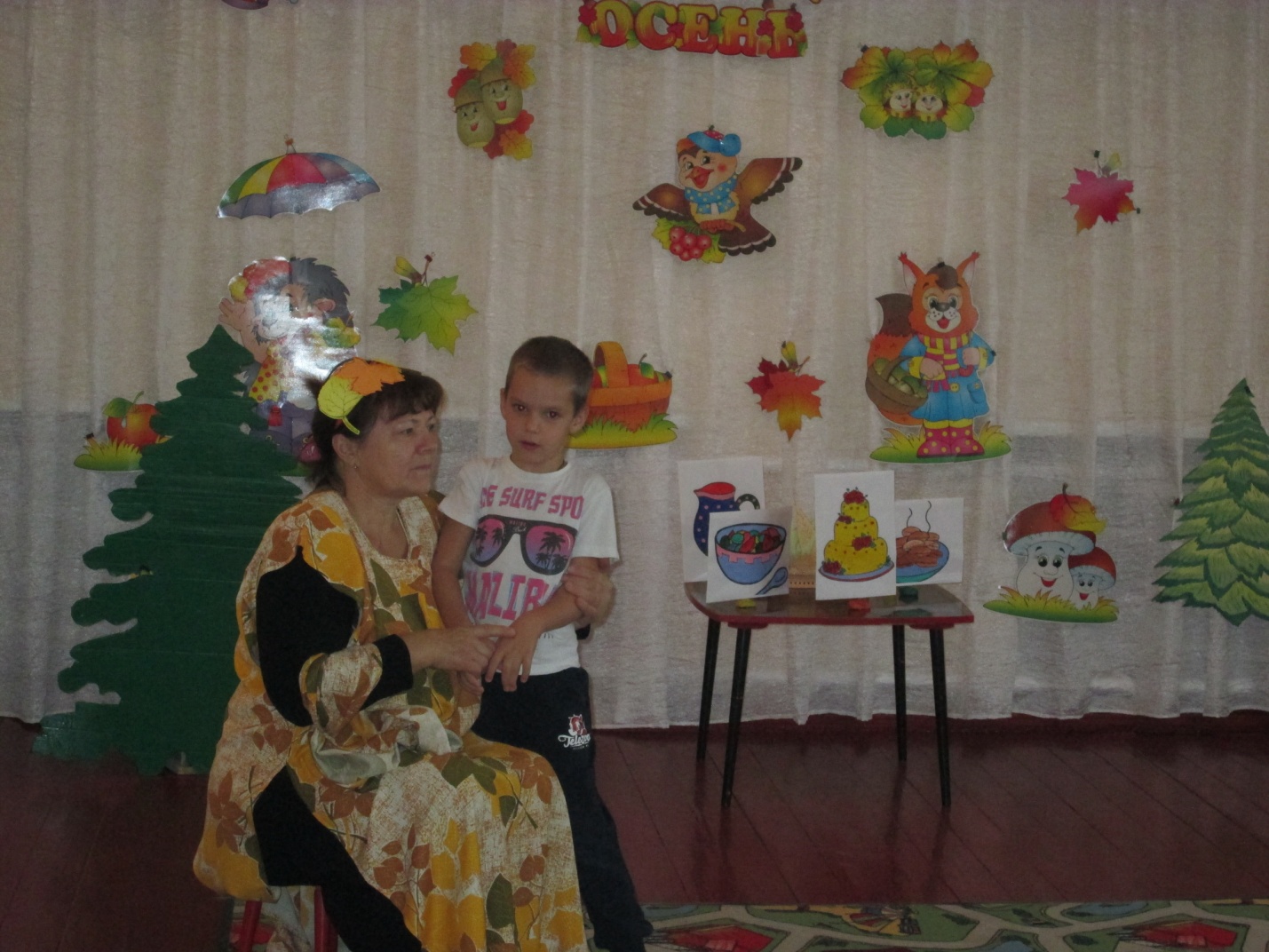 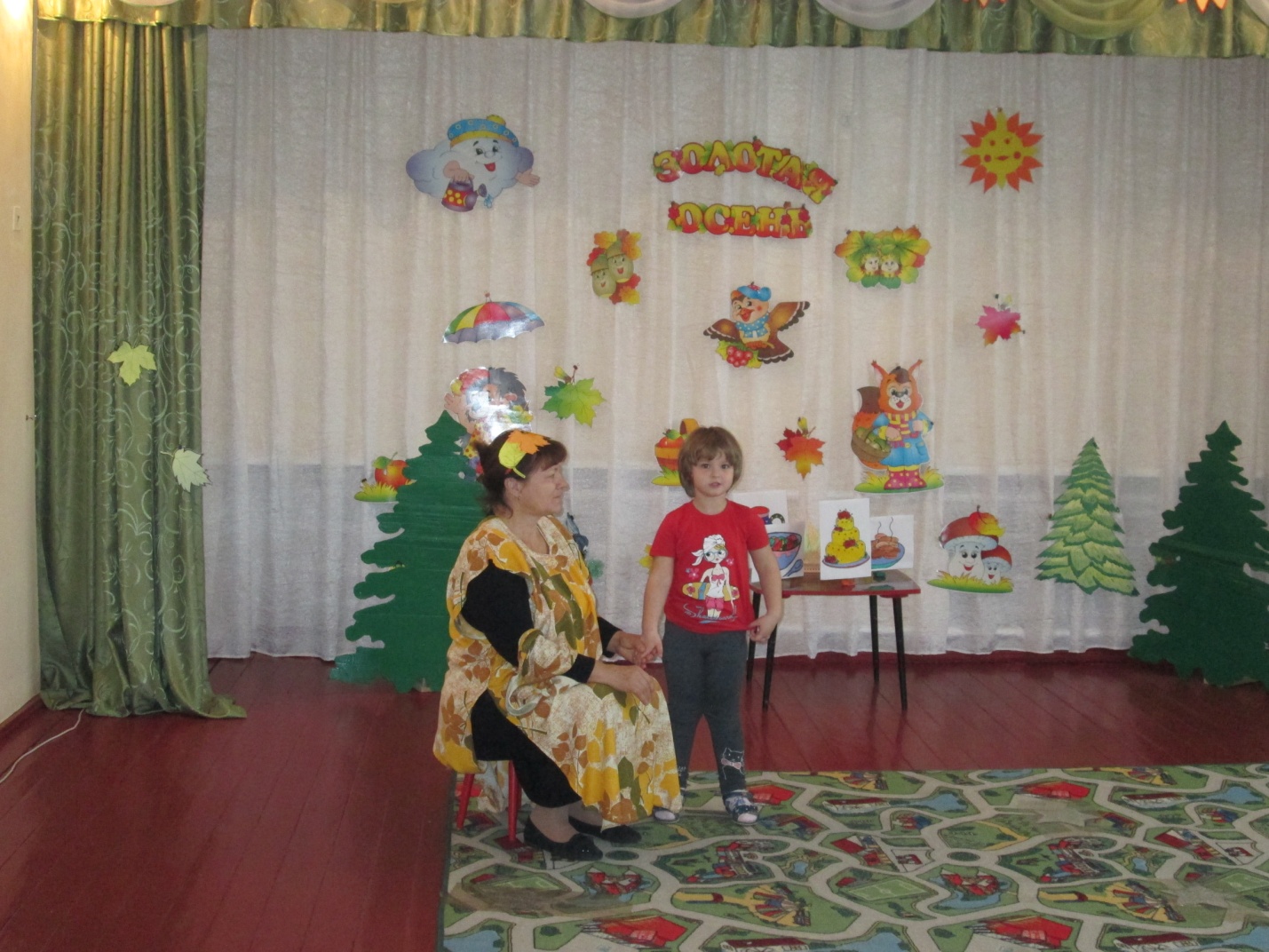 Выход ЗИМЫ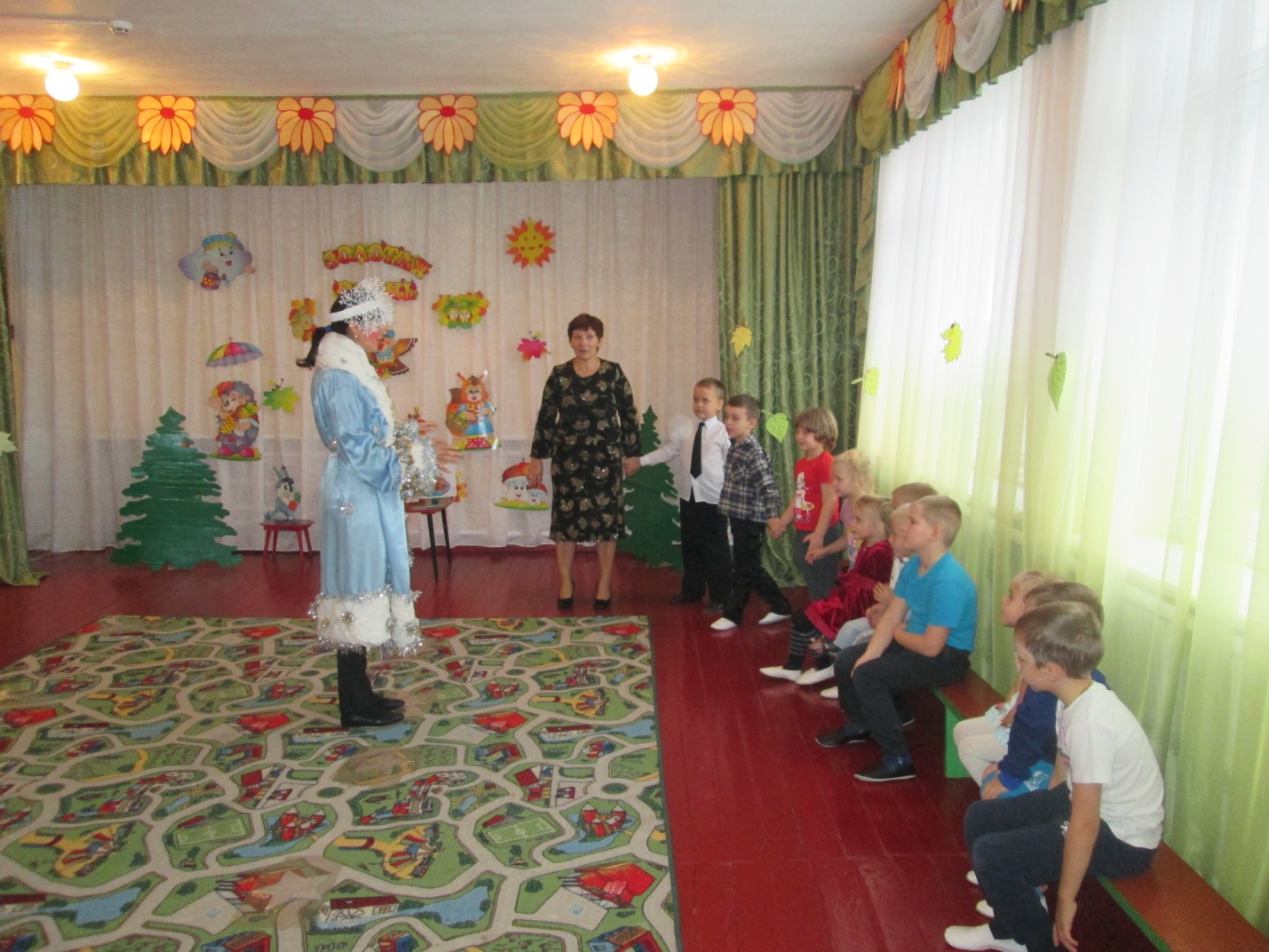 Игра с ЗИМОЙ.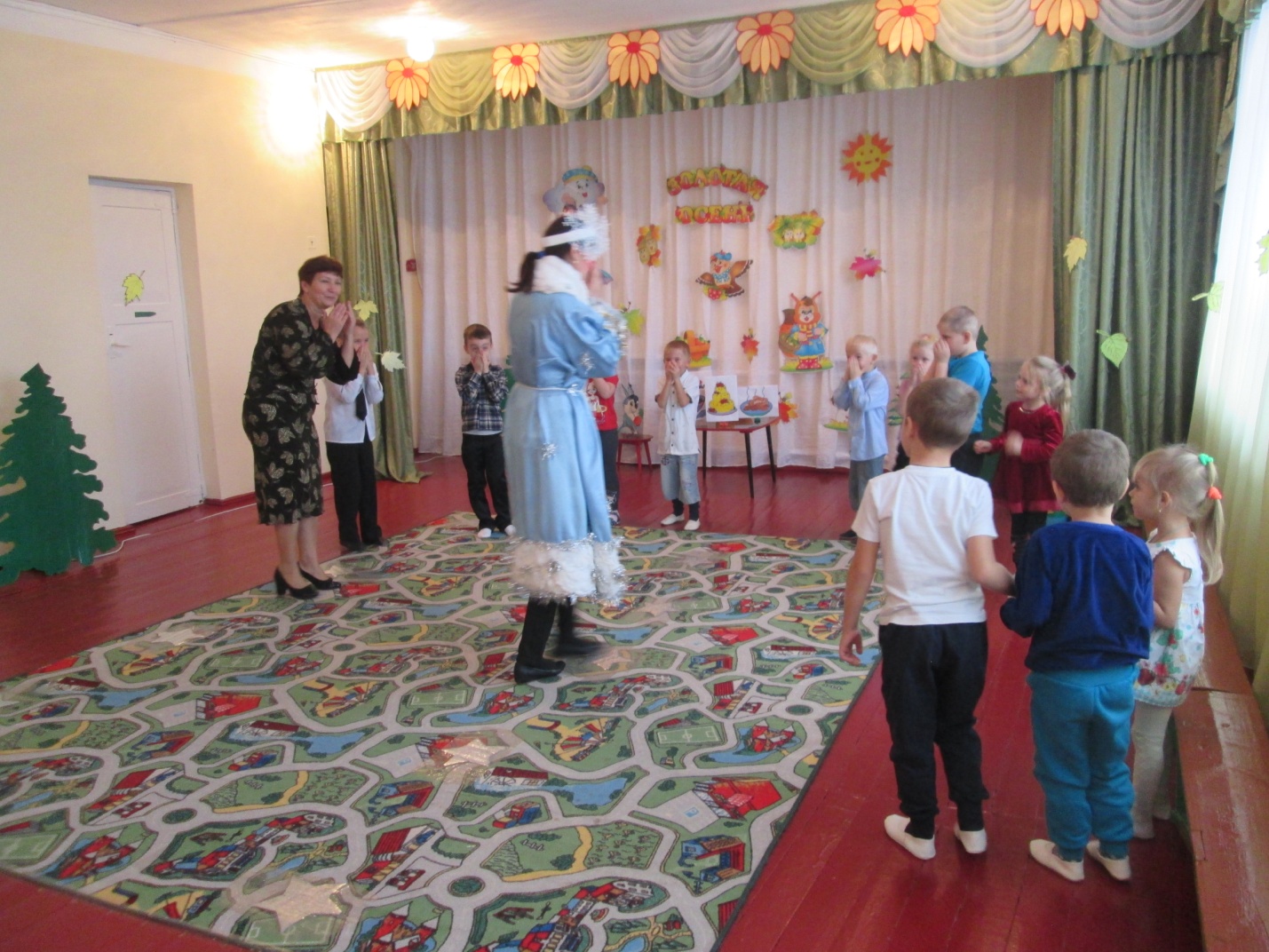 Пляска с Осенью.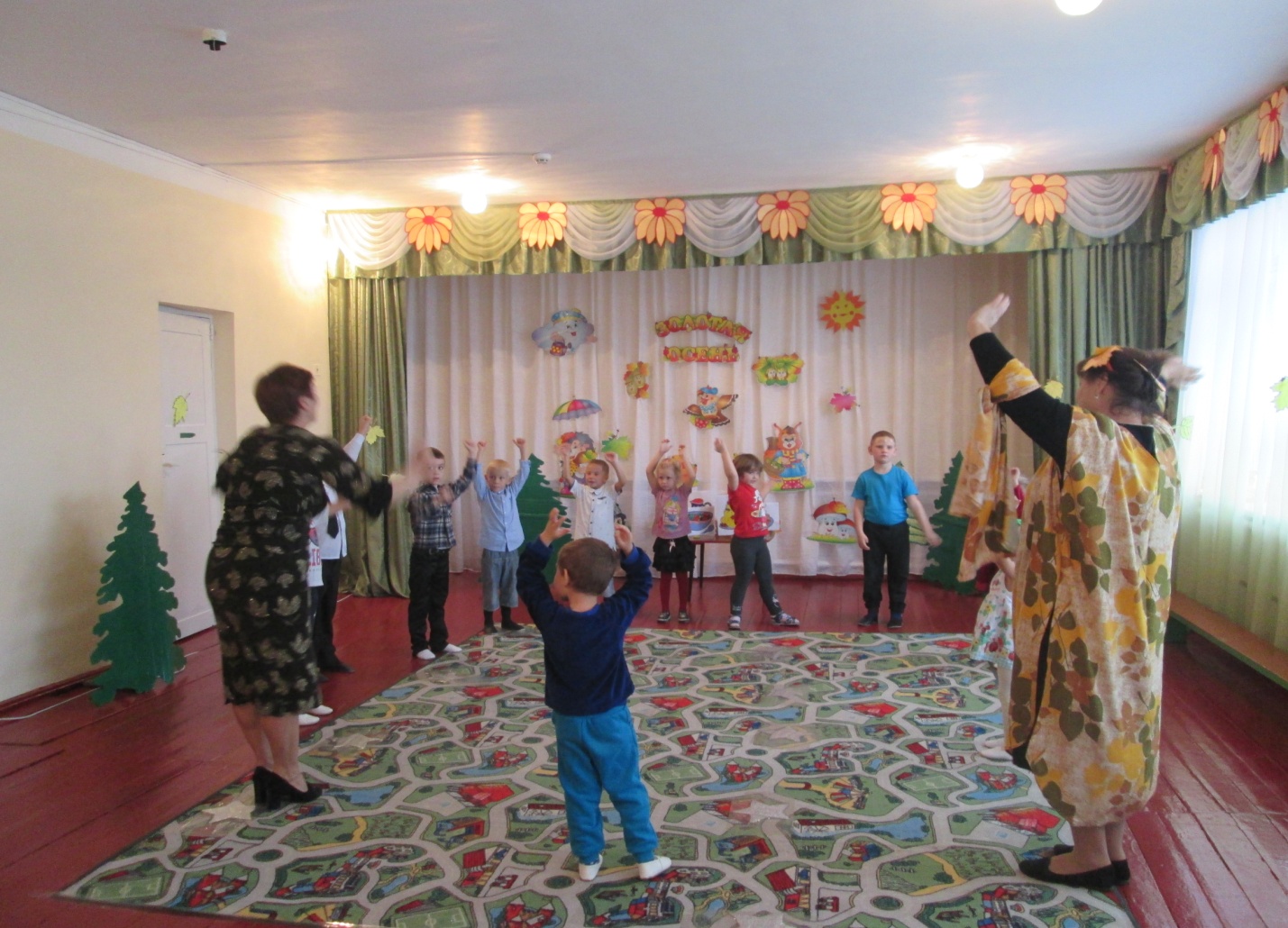 Осень:А теперь, моим ребяткам,Загадаю я загадку.Слезки капают из тучи – Плачет мастер невезучий. Хмурой осени художник, Хлюпает по лужам...Дети: Дождик!Песня "Дождик"Осень:Если тучка хмуритсяИ грозит дождем, Спрячемся под зонтиком,Дождик переждем! Ведущая. А у нас и зонтик есть большой и красивый. Игра "Солнышко и дождик"Осень. Вот как здорово играли,Но давно мы не плясали.Веселей, вставай, дружок,Сделаем большой кружок!АнимашкаОсень.А теперь пришла пора, Угощать вас, детвора. Яблочки моим  друзьям, С удовольствием раздам!(Осень угощает детей.)Ведущая. Спасибо, Осень, до свиданья.Мы тебе помашем на прощанье. Знаем, через год ты к нам придешь, Снова урожай нам принесёшь.